HITMUN  2018    学生报名表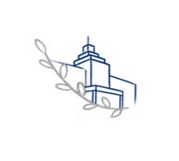 注意事项：*       若选择不服从调剂，则表明只接受第一意向委员会的分配，但您的报名表可能会被退回。若选择服从调剂，请至少填写两个意向委员会；组委会将有权根据您的意向分配委员会，并且您的报名表一定不会被退回。*       报名表收集所得所有信息均用于会务安排以及未来的联络工作， 报名者提供的一切个人信息将会严格保密。*       您的参会经历与报名参会原因将被作为分配委员会的主要依据，请认真填写。*       填写时请删去括号及示例内容；如有必要，可另附页续填表格中内容。*       表格填写完毕后请发送至大会公邮 HITMUN2018@163.com 请将报名表文件命名为此格式: Signup Form for 2018 HITMUN-学校名称-姓名.*       哈工大国际交流协会（HICA）对此保有最终解释权。姓名姓名（示例：张三三）（示例：张三三）姓名拼音姓名拼音（示例：Zhang Sansan）（示例：Zhang Sansan）（示例：Zhang Sansan）(照片)所在学校所在学校（示例：哈工大）（示例：哈工大）学年学年（示例：大三）（示例：大三）（示例：大三）(照片)性别性别联系电话联系电话(照片)电子邮件电子邮件(照片)英语水平(包含CET/TOFEL/IELTS/GRE成绩等)英语水平(包含CET/TOFEL/IELTS/GRE成绩等)英语水平(包含CET/TOFEL/IELTS/GRE成绩等)英语水平(包含CET/TOFEL/IELTS/GRE成绩等)(照片)是否服从委员会调剂*是否服从委员会调剂*是否服从委员会调剂*（是/否）（是/否）第一意向委员会第一意向委员会第一意向委员会（UNSC/UNHRC/MPC）（UNSC/UNHRC/MPC）第二意向委员会第二意向委员会第二意向委员会（UNSC/UNHRC/MPC）（UNSC/UNHRC/MPC）第三意向委员会第三意向委员会第三意向委员会（UNSC/UNHRC/MPC）（UNSC/UNHRC/MPC）参会经历参会经历参会经历参会经历参会经历参会经历参会经历参会经历参会经历参会经历年份会议名称会议名称会议名称会议名称委员会委员会代表国家代表国家是否获奖报名参会原因报名参会原因报名参会原因报名参会原因报名参会原因报名参会原因报名参会原因报名参会原因报名参会原因报名参会原因